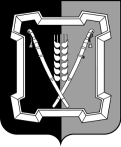 СОВЕТ КУРСКОГО МУНИЦИПАЛЬНОГО ОКРУГАСТАВРОПОЛЬСКОГО КРАЯРЕШЕНИЕ09 сентября 2021 г.                   ст-ца Курская			                    № 266 О принятии движимого имущества муниципального образования Балтийского сельсовета Курского района Ставропольского края в муниципальную собственность Курского муниципального округа Ставропольского краяВ соответствии с Гражданским кодексом Российской Федерации, Федеральным законом от 06 октября 2003 г. № 131-ФЗ «Об общих принципах организации местного самоуправления в Российской Федерации», Законом Ставропольского края от 31 января 2020 г. № 9-кз «О преобразовании муниципальных образований, входящих в состав Курского муниципального района Ставропольского края, и об организации местного самоуправления на территории Курского района Ставропольского края», решением Совета Кур-ского муниципального округа Ставропольского края от 30 сентября 2020 г. № 8 «О вопросах правопреемства», Уставом Курского муниципального окру-га Ставропольского краяСовет Курского муниципального округа Ставропольского краяРЕШИЛ:1. Принять из муниципальной собственности муниципального образования Балтийского сельсовета Курского района Ставропольского края в муниципальную собственность Курского муниципального округа Ставропольского края движимое имущество, находящееся на балансовом учете, по перечню согласно приложению к настоящему решению.2. Администрации Курского муниципального округа Ставропольского края обеспечить в установленном порядке принятие имущества, указанного в пункте 1 настоящего решения, в муниципальную собственность Курского муниципального округа Ставропольского края по акту приема-передачи.3. Настоящее решение вступает в силу со дня его подписания и распространяется на правоотношения, возникшие с 01 января 2021 г.Приложениек решению Совета Курскогомуниципального округаСтавропольского краяот 09 сентября 2021 г. № 266 ПЕРЕЧЕНЬдвижимого имущества муниципального образования Балтийского сельсовета Курского района Ставропольского края передаваемого в муниципальную собственность Курского муниципального округа Ставропольского края234567891011Заместитель председателя Совета Курскогомуниципального округа Ставропольского края                                               Ю.В.Чинаева                               Глава Курского   муниципального округа    Ставропольского края                                      С.И.Калашников                  №п/пНаименование имуществаИнвентарный номерБалансоваястоимость (руб.)Остаточная стоимость123451.Здание Туалет на 2 очка1101002011000435297,000,002.AKGWMS40вокал. радиосистема с 2-мя ручными передатчиками 537,9/540,4 МГц1101342018000518100,000,003.AKGWMS40вокал. радиосистема с 2-мя ручными передатчиками 537,9/540,4 МГц1101342018000618100,000,004.BEHRINGERQX 1222 микшер 16 стерео каналов1101342018000422000,000,005.GregBennettlC1//IV-Эл.гит.типаlbanez,24лада25 1/2,HSS.1V+2T.(инд.) цв.слон.кости110104201100056500,000,006.KUSTOMHV20Tгитарный комбл с ламповым преампом, 20 вт, 10 Celestion,2канала,проц110104201100049300,000,007.StudiomasterDRIVE 15AАктивнаяаккустиче-1101342018000939765,000,0012345ская система, пластиковый корпус 320 вт8.StudiomasterDRIVE 15AАктивнаяаккустиче- ская система, пластиковый корпус 320 вт1101342018001039765,000,009.Активный сабвуфер Studiomaster VPX151101342014000718400,000,0010.Акустическая система Studiomaster VPX151101342014000517500,000,0011.Акустическая система Studiomaster VPX151101342014000617500,000,0012.Микшерный пульт Yamaha MG10XU1101342014000810700,000,0013.Монитор 19 АCER V193DObmd Black DVI110134201400026890,000,0014.Музыкальный центр1101040000564039,000,0015.НоутбукASUS Vivobook A540BA-DM688T? 15.61013420200000261099,000,0016.Ноутбук G500 15.6"Intel Pentium1101342014001216777,380,0017.Пожарная сигнализация АПС1101342018000169500,000,0018.ПринтерCanon i-SENSYS LBP-6020 белый110134201400034240,000,0019.ПринтерCanon i-SENSYSMF3010110134201400047320,000,0020.Радиосистема с дин.микрофонамиPASGAOPAW120+PAH3151101342014001111500,000,0021.Светильник(4 линзы)встр.программыInvolightLEDRX350110134201300014600,000,0022.Светильник(6 линз)многолучевой,18 светодиодов,InvolightОВ200110134201300025400,000,0023.Световой эффект(8линз)звуковая активация Involight АХ470110134201300037000,000,001234524.Системный блок1101342014000114130,000,0025.Сплит система BalluBCD-18HN11013420200000137000,000,0026.Сплит система Shuft-24 HN1-18Y1101342018000248045,000,0027.Счетчик GAS SOUSANG ETC1101342017000126250,000,0028.CVGaudioReBox-T4v2 Миниатюрный микшер-усилитель для систем PublicAdress1013620200000113614,000,0029.Беговая дорожка WENNIRVILLADELUXE1101201100000433490,000,0030.Велотренажёр "WINNER" CARDIO CONCEPT31101201100000513790,000,0031.Вешалка СК белая 1200*580*1970110136201600095220,000,0032.Вешалка СК белая 1200*580*1970110136201600105220,000,0033.ВибромасажёрVARIO LUX1101201100000312650,000,0034.Зеркало С8ММ черное110136201600086130,000,0035.Комод110136201300043031,440,0036.Комплект одежды для сцены ДКТрудовой1101362016000178259,009130,0437.Котел газовый напольный Житомир-3 КС-Г-030 СН1101362014000118915,000,0038.Котел газовый напольный Житомир-3 КС-Г-030 СН1103112012000518915,000,0039.Котел газовый напольный Житомир-3 КС-Г-030 СН1103112012000618915,000,0040.Монолит СМ2.3 Стол письменный + тумба 1400*700*750 орех110136201600075680,000,001234541.Монолит Шкаф высокий 3 открытые полки 740*390*2050 орех110136201600055830,000,0042.Монолит Шкаф высокий 3 открытые полки 740*390*2050 орех110136201600065830,000,0043.Монолит ШМ50.1 Гардероб глубокий 740*520*2050 орех110136201600028340,000,0044.Монолит ШМ50.1 Гардероб глубокий 740*520*2050 орех110136201600038340,000,0045.Монолит ШМ50.1 Гардероб глубокий 740*520*2050 орех110136201600048340,000,0046.Полка угловая110136201500053300,000,0047.Система освещения сцены10136202000002213180,00191862,0048.Скамья для пресса регулируемая GAB-60110120110000068260,000,0049.Стол компьютерный110136201500035600,000,0050.Тренажер силовой HEALTHY BACK11010620110000067190,000,0051.Шкаф вещевой110136201300035379,410,0052.Шкаф для одежды110136201500017200,000,0053.Шкаф для одежды110311201200077200,000,0054.Шкаф книжный110136201500025600,000,0055.Шкаф книжный110311201200085600,000,0056.Шкаф книжный110311202500095600,000,0057.Шкаф книжный110311201200105600,000,0058.Шкаф книжный110311201200115600,000,0059.Шкаф платянной110136201300016157,430,0060.Шкаф платянной110311201200026157,430,001234561.TempoSPS280- комплект 2 стоек под колонки, сумка для переноски, диаметр шланги 35мм110134201800073600,003600,0062.TempoSPS280- комплект 2 стоек под колонки, сумка для переноски, диаметр шланги 35мм110134201800083600,003600,0063.XlineMD-272B Радиосистема двухканальная с 2-мя поясными передатчиками и гол.гарнит.фи110134201800039000,000,0064.Газовый счетчик1101040000111209,410,0065.CVGaudioНРА30Т – Рупорный громкоговориель для систем PublicAdress-9340,009340,0066.CVGaudioMD-03 Динамический настольный микрофон для систем PublicAdress-3866,003866,0067.Вешалка СК черная 1200*580*1970-5320,005320,0068.Вешалка СК черная 1200*580*1970-5320,005320,0069.Стул ISOнож.черн./бордо в рубчик В20       (100 шт.)-59000,0059000,0070.Стул Изо нож.черн./коричневый в рубчик В28       (100 шт.)-86900,0086900,0071.Тумба для оргтехники110136201500041700,001700,0072.Брифинг-приставка 70*100 (шоколад)-1160,000,0073.Видеокамера (2 шт.)-8200,008200,0074.Дорожный знак Пешеходный переход" (4 шт.)-8000,008000,0075.Жалюзи Офис блэкаут перламутр (4 шт.)-26663,0426663,0476.Жалюзи Ратан белые-7341,607341,6077.Жалюзи Союз 09 зеленый-3638,883638,881234578.ИБПIppon Back Comfo Pro 600 (3 шт.)-6090,000,0079.ИБПIpponBasik 1050 Euro 110134201900014500,004500,0080.ИБПIpponBasik 1050 Euro110134201900024500,004500,0081.Источник беспереб.питания АРС Bask-UPS1101040000262151,180,0082.Ковер1101060000271810,890,0083.Кресло руководителя Бюрократ Т-7395,007395,0084.Люстра-2120,000,0085.Монитор ЖК PHILIPS 21,5 черный110134201900076600,006600,0086.Опора металлическая офис ЛДСП новый11013820130005550,000,0087.Принтер лазерныйBROTHER HL-111 OR110134201900087980,007980,0088.Принтер/копир/сканер CANONiSENSYSMF4018-10450,000,0089.Сегмент угловой СУ (шоколад)11013820130004930,000,0090.Скамейка «Неаполь» 1500*970*5701С010600014310000,0010000,0091.Скамейка «Неаполь» 1500*970*5701013620200000110000,0010000,0092.Сканер НР ScanJet G2410-2270,000,0093.Сооружение в виде факела на въезде в пос. Балтийский-2,002,0094.Стол компьютерный1101060000821622,790,0095.Стол компьютерный1101060000831622,790,0096.Стол компьютерный1101060000841622,790,0097.Стол однотумбовый1101060000872871,290,0098.Стол руководителя 1400*750 (орех) (5 шт.)-5220,000,001234599.Стул «ВИСИ»-5160,000,00100.Стул ISO Blackc-11-7900,000,00101.Стул Престиж-Самба С-02 черн.-2163,000,00102.Счетчик воды диаметр 15 Ф с антимагнитной защитой-947,00947,00103.Триммер (Газонокосилка бензиновая) «Союз» 3500 кв110134201800015950,005950,00104.Триммер Huter GGT 1900 T-7607,007607,00105.Тумба выкатная (орех)-1430,000,00106.Тумба подкатная (ольха)-2290,000,00107.Урна (3 шт.)-8400,008400,00108.Урны для ТБО-1500,000,00109.Автоматизированное рабочее место1101342012000826800,000,00110.Блок питания UPS 5001101040000095839,700,00111.Брусья спортивные1101132012000614911,000,00112.Городок на одну башню1101032011000371800,0026725,43113.Городок на одну башню с переходным мостиком1101132011000255000,0020777,28114.Детская игровая площадка с горками и качелями1101132012000345770,0021359,12115.Детская игровая площадка с горками и качелями1101132012000458990,0027528,88114.Детская площадка 20191101332019000199000,000,00115.Детская площадка 2019/2 Трудовой1101332019000299000,000,0012345115.Жалюзи Скринбежевый1013620200000415321,600,00116.Жалюзи Скринбежевый1013620200000515321,600,00117.ИБП IpponBasik 1050 Euro110134201900095090,005090,00118.ИБП АРС 525 W ES110134201200053362,000,00119.ИБП АРС 525 W ES110134201200063362,000,00120.Игровой комплекс Квадрат1101132011000120000,000,00121.Источник б/п питания1101040000253283,850,00122.Карусель1101032011000220000,000,00123.Качалка балансир1101132012000518706,000,00124.Компрессор1101040000306056,200,00125.Компьютер DERO Ego 8321 - 1MN11010400003114290,000,00126.КомпьютрIBM Think Centre A5111010400003223890,000,00127.Компьютер Pentium G6301101342013000214650,000,00128.Контейнер для ТБО (размер 700*900*1100 мм, толщина металла S-2 мм) cкрышкой110136201700016300,000,00129.Контейнер для ТБО (размер 700*900*1100 мм, толщина металла S-2 мм) cкрышкой110136201700026300,000,00130.Контейнер для ТБО (размер 700*900*1100 мм, толщина металла S-2 мм) cкрышкой110136201700036300,000,00131.Контейнер для ТБО (размер 700*900*1100 мм, толщина металла S-2 мм) cкрышкой110136201700046300,000,00132.Контейнер для ТБО (размер 700*900*1100 мм, толщина металла S-2 мм) cкрышкой110136201700056300,000,00133.Копир CanonFC-1281101040000337621,000,00134.Косилка роторная CHAMPIONнавесная для мотокультиваторов ВС9713,ВС9714,С30471101342019000416600,0016600,0012345135.Котёл отопительный КОПВ - 1001101042011000115236,000,00136.Кресло Бари ткань110106201100053590,000,00137.Лавочка110103201100018000,000,00138.Лавочка ОООШахтстройснаб110113201100045000,000,00139.Лавочка ОООШахтстройснаб110113201100055000,000,00140.Лавочка ОООШахтстройснаб110113201100065000,000,00141.Люстра110109201100017980,000,00142.Монитор 18,5 Packard bell 193 DX110134201600018086,000,00143.Монитор 19" Aker X191В1101040000506990,000,00144.МониторLCD 19 SAMSUNG 943N (KSB)110104201100026000,000,00145.Монитор LG Flatron W1943C110134201300034300,000,00146.Монитор Samsung 710N1101040000529115,740,00147.Монитор ViewSonik1101040000547200,000,00148.Монитор ЖК 19 ACER TFT110134201200036435,000,00149.Мотоблок Нева МБ-2Б-В7&S1101342019000549700,000,00150.МотокосаECHO SRM 2655 SI1101002012000113390,000,00151.Музыкальный центр1101040000554057,200,00152.МФУ HP Laser Jet 305011010400005710113,000,00153.Навес-для размещения объектов торговли1С0106000126159450,00159450,00154.Ноутбук Dell l-640011010400005829639,000,00155.Ограждение металлическое для детской площадки11010020110001199809,00126545,70156.Ограждение на территории кладбища1С0106000127803859,37571633,09157.Оповещательная система здания Администрации1101342013000460000,000,00158.Остановочный павильон1101002011000269900,0048541,3012345159.Остановочный павильон (п.Трудовой)1101132013000170000,0053083,72160,Принтер (многофункциональное устройство НР LaserJetM1120 MFP)110104201100068800,000,00161.Принтер Canon LBP-30001101040000624253,340,00162.ПринтерCanonPixmaiP7240 USBА4(двухстор.печать)110134201400014627,000,00163.Принтер Canon-29001101040000633700,000,00164.HP LASERJET 10221101040000666626,880,00165.Принтер HP LJ 10181101040000673990,000,00166.Принтер Xerox1101040000685780,880,00167.Принтер лаз.Samsung ML-1640110104201100034700,000,00168.Сварочный аппарат «Москит»1101040000735029,000,00169.Система видеонаблюдения1013420200000153290,000,00170.Системный блок1101342012000116304,000,00171.Системный блок1101342012000216304,000,00172.Системный блок Celeron 17001101040000767046,930,00173.СистемныйблокIntel Core i5 9400 F 8 Gb1101342019000640420,000,00174.Системныйблок Lightscribe11010400007816750,000,00175.Системныйблок VELTONi3-4130/4gb/500gb/DVD-RW/500Wбп/NoOS1101002015000127000,000,00176.Системныйблок ЭксилонCONNECT-I 340711010400008019900,000,00177.Скамейка «Неаполь» 2000*970*5701С010600014412000,000,00178.Скамейка «Неаполь» 2000*970*5701С010600014512000,000,00179.Скамейка «Неаполь» 2000*970*5701С010600014612000,000,00180.Скамейка «Неаполь» 2000*970*5701013620200000212000,000,00181.Сканер Canon CanoScanLiDe 110110134201300053340,000,0012345182.Сплит JAXACS-14 не внутренний блок110104201100047500,000,00183.Сплит LGEH-18Y5R221101002011000718600,000,00184.Сплит ST1101342012000927000,000,00185.Спортивно-игровой комплекс1101132012000174840,0034925,12186.Спортивно-игровой комплекс1101132012000286783,0040498,52187.Стол компьютерный1101060000854720,000,00188.Стол компьютерный двухтумбовый № 6 (орех)110106201100014690,000,00189.Стол компьютерный двухтумбовый № 6 (орех)110106201100024690,000,00190.Стол приставной 1,0 ЛДСП(шоколад)110138201300033390,000,00191.Стол руководителя 1,4 ЛДСП(венге)110138201300023690,000,00192.Стол руководителя 1,8м (шоколад)110106201100064390,000,00193.Тумба приставная (шоколад)110106201100073790,000,00194.Факс Panasonic1101040000963418,800,00195.Шкаф для документов110100201100067100,000,00196.Шкаф для документов (венге)110138201300014290,000,00197.Шкаф для документов (ольха)110106201100033990,000,00198.Шкаф для документов (ольха)110106201100043990,000,00199.Шкаф для документов св.дерево1101180201100014748,000,00200.Шкаф для документов св.дерево1101180201100024748,000,00201.Шкаф платяной110100201100055900,000,00202.Электромегафон АТ-М135ВС 13/22110134201300018000,000,00203.Электромегафон АТ-М135ВС 13/22110134201200078000,000,00204.Сплит JAXACS-S14 не внешний блок1101042011000511100,000,00205.Монитор ЖК 19 ACER TFT110134201200046435,000,00